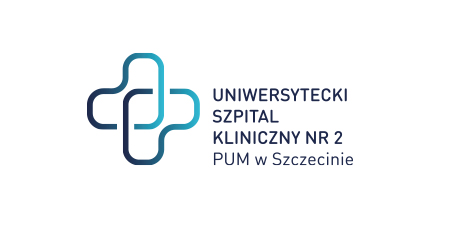  al. Powstańców Wielkopolskich 72 70-111 SzczecinSygnatura: ZP/220/46/24Dotyczy: postępowania o udzielenie zamówienia publicznego pn.: Dostawa kardiowerterów-defibrylatorów oraz wyrobów medycznych do usuwania elektrod stymulatorowych i defibrylatorowychZestawienie ofertSprawę prowadzi: Przemysław Frączek Tel. 91 466-10-87Wartość całego zamówieniaWartość całego zamówieniaWartość całego zamówienia20 327 922,00 PLN20 327 922,00 PLN20 327 922,00 PLN20 327 922,00 PLNZADANIE NR 1ZADANIE NR 1ZADANIE NR 1   5 617 404,00 zł   5 617 404,00 zł   5 617 404,00 zł   5 617 404,00 złoferta nr nazwa (firma) i adres wykonawcynr zadaniacena oferty w PLN bruttoTermin płatności w  pełnych dniach kalendarzowychTermin dostawy cząstkowej2BOSTON SCIENTIFIC POLSKA SPÓŁKA Z O. O.Adres (ulica, kod, miejscowość): Al. Jana Pawła II 22, 00‐133 WarszawaREGON: 012401907 NIP: 526‐21‐10‐301 nr wpisu do KRS / CEIDG: KRS: 0000034717 (Duże)15 588 703,00603Wartość całego zamówieniaWartość całego zamówieniaWartość całego zamówienia20 327 922,00 PLN20 327 922,00 PLN20 327 922,00 PLN20 327 922,00 PLNZADANIE NR 2ZADANIE NR 2ZADANIE NR 211 170 278,00 zł11 170 278,00 zł11 170 278,00 zł11 170 278,00 złoferta nr nazwa (firma) i adres wykonawcynr zadaniacena oferty w PLN bruttoTermin płatności w  pełnych dniach kalendarzowychTermin dostawy cząstkowej5Medtronic Poland Sp. z o.o. ul. Polna 11; 00-633 Warszawa REGON: 011206233 NIP: PL9521000289 nr wpisu do KRS / CEIDG: 0000037566  (Duże)211 262 116,40602Wartość całego zamówieniaWartość całego zamówieniaWartość całego zamówienia20 327 922,00 PLN20 327 922,00 PLN20 327 922,00 PLN20 327 922,00 PLNZADANIE NR 3ZADANIE NR 3ZADANIE NR 3      951 480,00 zł      951 480,00 zł      951 480,00 zł      951 480,00 złoferta nr nazwa (firma) i adres wykonawcynr zadaniacena oferty w PLN bruttoTermin płatności w  pełnych dniach kalendarzowychTermin dostawy cząstkowej4BIOTRONIK Polska Sp. z o. o. Ul. Murawa 12-18, 61-655 Poznań REGON: 639773285 NIP: 7792121615 nr wpisu do KRS / CEIDG: 0000148010 do KRS / CEIDG: 0000480193 (średnie) 3951 480,00604Wartość całego zamówieniaWartość całego zamówieniaWartość całego zamówienia20 327 922,00 PLN20 327 922,00 PLN20 327 922,00 PLN20 327 922,00 PLNZADANIE NR 4ZADANIE NR 4ZADANIE NR 4946 080,00 zł946 080,00 zł946 080,00 zł946 080,00 złoferta nr nazwa (firma) i adres wykonawcynr zadaniacena oferty w PLN bruttoTermin płatności w  pełnych dniach kalendarzowychTermin dostawy cząstkowej3Abbott Medical Sp. z o. o. ul. Postępu 21B, 02-676 Warszawa REGON: 012731970 NIP: 952-17-01-649 nr wpisu do KRS / CEIDG: 0000020743 (Duże)4906 940,806014BIOTRONIK Polska Sp. z o. o. Ul. Murawa 12-18, 61-655 Poznań REGON: 639773285 NIP: 7792121615 nr wpisu do KRS / CEIDG: 0000148010 (średnie)41 645 920,006025Medtronic Poland Sp. z o.o. ul. Polna 11; 00-633 Warszawa REGON: 011206233 NIP: PL9521000289 nr wpisu do KRS / CEIDG: 0000037566 (Duże)41 464 480,00602Wartość całego zamówieniaWartość całego zamówieniaWartość całego zamówienia20 327 922,00 PLN20 327 922,00 PLN20 327 922,00 PLN20 327 922,00 PLNZADANIE NR 5ZADANIE NR 5ZADANIE NR 5   1 642 680,00 zł   1 642 680,00 zł   1 642 680,00 zł   1 642 680,00 złoferta nr nazwa (firma) i adres wykonawcynr zadaniacena oferty w PLN bruttoTermin płatności w  pełnych dniach kalendarzowychTermin dostawy cząstkowej1HAMMERMED Medical Polska Spółka z ograniczoną odpowiedzialnością Spółka komandytowo-akcyjna 90-032 Łódź, ul. Kopcińskiego 69/71  REGON: 360599587 NIP: 728-280-0837 nr wpisu do KRS: 0000900347 (średnie) 51 639 008,00304